Tuxtla Gutiérrez, Chiapas 16/octubre/2019Dr. Rafael Fernández NavaEDITOR EN JEFEPOLIBOTÁNICAREVISTA BOTÁNICA INTERNACIONAL DELINSTITUTO POLITÉCNICO NACIONALMe permito enviar la version corregida del manuscrito titulado “Biochemical changes in response to rust attack in coffee plantations. Cambios bioquímicos en respuesta al ataque de roya en plantaciones de café”. El documento fue modificado siguiendo las indicaciones de los tres revisores. Anexo las sugerencias y las respuestas de cómo estas sugerencias fueron respondidas y adjunto también el manuscrito modificado en donde resalto en amarillo las correcciones realizadas. Muchas gracias por la retroalimentación que ayudaron a mejorar sustancialmente el manuscrito.Atentamente_________________________________A T E N T A M E N T E Excelencia en Educación Tecnológica® “Ciencia y Tecnología con Sentido Humano”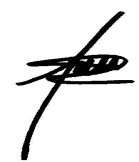 DR. FEDERICO ANTONIO GUTIÉRREZ MICELIProfesor-Investigador Tecnológico Nacional de México/Instituto Tecnológico de Tuxtla Gutiérrez.COMENTARIOS ARBITRO 1Específicos ResumenLínea 32: Se corrigió en nombre científico  Línea 37: Se corrigió ortografía Línea 41: Se redactó de nuevo la oración IntroducciónLínea 77: Se modificó redacciónLínea 105: Se eliminó abreviaturaLínea 106: Se incluyó el siguiente párrafo: En el presente trabajo se analizó una serie de plantas de C. arabica cultivadas en un sistema orgánico, enfocándose en las propiedades bioquímicas de defensa antes y durante la incidencia de la infección de roya en planta susceptibles o sintomáticas y en no susceptibles o asintomáticas.  Por lo que en el texto Línea 106 se agregó las palabras: (sintomáticas) y no infectadas (asintomáticas). Línea 108: Infección de las plantas se presentó de manera natural en campo.Materiales y MétodosLínea 129: Se agregó bibliografía que se utilizó como referencia.Línea 147: Se agregó la marca del reactivo.Línea 178: Se utilizó un Kit comercial se agregó en el texto.Línea 190: Se cambió, definiendo que: Los resultados equivalen a una unidad de quitinasa, siendo una unidad la cantidad de enzima que se produce un μmol p-nitrofenilo/min*, bajo las condiciones antes descritas. Línea 193. Se cambió la referencia por la que se indica: Dogra, V., & Sreenivasulu, Y. (2015). Cloning and functional characterization of β-1, 3-glucanase gene from podophyllum hexandrum — A high altitude himalayan plant. Gene, 554(1), 25-31. doi:10.1016/j.gene.2014.10.012Línea 207: mM de purpurogalina/min x mg de proteína lo que equivale a una UILínea 214: La infección de las plantas por roya fue de manera natural en campo, por tal motivo las colectas se llevaron a cabo en dos temporadas antes de las lluvias (sin incidencia de roya) y después de éstas (con incidencia de roya). Se corrigió en el texto para aclararlo y en materiales y métodos línea 117.ResultadosLínea 221: Se mejoró la redacción.Línea 241: Se re-escribió el párrafo.Comentario W17: Se corrigió metodología línea 117.DiscusiónLínea 267: Se mejoró la redacción.ConclusionesLínea a 327: la conclusión del trabajo se redactó de nuevo.COMENTARIOS ARBITRO 2Se corrigió el resumen y se mejoró la redacción de los materiales y métodos y la discusión de los resultados. COMENTARIOS ARBITRO 3Se modoficó la redacción de los resultados, su discusión y la conclusión. Se actualizaron algunas referencias para utilizar las que se han publicado recientemente.	